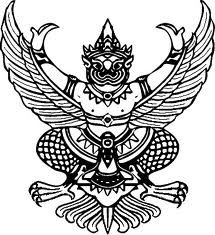 ที่ มท 0818.4/ว 353	       กรมส่งเสริมการปกครองท้องถิ่น	       ถนนนครราชสีมา กทม. ๑๐3๐๐						      23 กุมภาพันธ์ 2564เรื่อง	การรวมหมู่บ้านเป็นเขตเลือกตั้งสมาชิกสภาองค์การบริหารส่วนตำบลเรียน	ผู้ว่าราชการจังหวัด จำนวน 41 จังหวัด (รายชื่อจังหวัดตามเอกสารแนบ)สิ่งที่ส่งมาด้วย 	สรุปข้อมูลการรวมหมู่บ้านที่มีจำนวนราษฎรตามหลักฐานการทะเบียนราษฎรไม่ถึง 25 คน จำนวน 1 ชุด	ด้วยกรมส่งเสริมการปกครองท้องถิ่น ได้รับแจ้งสรุปข้อมูลการรวมหมู่บ้านที่มีจำนวนราษฎรตามหลักฐานการทะเบียนราษฎรไม่ถึง 25 คน ในเขตองค์การบริหารส่วนตำบลกับหมู่บ้านที่มีพื้นที่ติดต่อกัน        และเมื่อรวมกันแล้วจะมีราษฎรถึง 25 คน เป็นเขตเลือกตั้งเดียวกัน รายละเอียดปรากฏตามสิ่งที่ส่งมาด้วยกรมส่งเสริมการปกครองท้องถิ่น จึงขอส่งสรุปข้อมูลการรวมหมู่บ้านที่มีจำนวนราษฎรตามหลักฐานการทะเบียนราษฎรไม่ถึง 25 คน ในเขตองค์การบริหารส่วนตำบล เพื่อให้จังหวัดแจ้งองค์การบริหารส่วนตำบลที่มีการรวมหมู่บ้านดังกล่าวทราบ สำหรับการเตรียมการในส่วนที่เกี่ยวข้องในกรณีที่มีการเลือกตั้งสมาชิกสภาท้องถิ่นหรือผู้บริหารท้องถิ่นขององค์การบริหารส่วนตำบล	จึงเรียนมาเพื่อโปรดพิจารณา	ขอแสดงความนับถือ                          อธิบดีกรมส่งเสริมการปกครองท้องถิ่นรายชื่อจังหวัดรายชื่อจังหวัดรายชื่อจังหวัดรายชื่อจังหวัดลำดับที่จังหวัดลำดับที่ลำดับที่จังหวัดจังหวัด1กาฬสินธุ์ 3737อ่างทอง อ่างทอง 2กำแพงเพชร 3838อำนาจเจริญอำนาจเจริญ3ขอนแก่น 3939อุดรธานี อุดรธานี 4ฉะเชิงเทรา4040อุตรดิตถ์ อุตรดิตถ์ 5ชัยภูมิ 4141อุบลราชธานีอุบลราชธานี6เชียงราย 7เชียงใหม่ 8ตรัง 9ตาก10นครราชสีมา11นครสวรรค์ 12น่าน 13บึงกาฬ 14บุรีรัมย์ 15พระนครศรีอยุธยา 16 ประจวบคีรีขันธ์17ปัตตานี 18พะเยา 19พิจิตร 20พิษณุโลก 21เพชรบุรี 22เพชรบูรณ์ 23แพร่ 24มหาสารคาม 25ยโสธร 26ร้อยเอ็ด 27ราชบุรี28ลำปาง29เลย 30ศรีสะเกษ 31สกลนคร 32สระบุรี 33สิงห์บุรี 34สุโขทัย 35สุรินทร์ 36หนองบัวลำภู